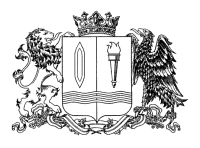 ДЕПАРТАМЕНТ ЭКОНОМИЧЕСКОГО РАЗВИТИЯ И ТОРГОВЛИ ИВАНОВСКОЙ ОБЛАСТИ153000, г. Иваново,  пл. Революции, д.2/1, тел. (4932) 32-73-48, факс (4932) 30-89-66, e-mail: derit@ivanovoobl.ruhttp://derit.ivanovoobl.ru ПРИКАЗВ целях уточнения порядка представления в Департамент экономического развития и торговли Ивановской области схем размещения нестационарных торговых объектов органами местного самоуправления муниципальных образований Ивановской области приказываю:Внести в приказ Департамента экономического развития и торговли Ивановской области от 18.02.2011 № 13-п «О порядке разработки                                         и утверждения органами местного самоуправления муниципальных образований Ивановской области схем размещения нестационарных торговых объектов» следующие изменения:1. В преамбуле слова «утвержденного Указом Губернатора Ивановской области от 09.11.2009 № 120-уг» заменить словами «утвержденного постановлением Правительства Ивановской области от 04.04.2013 № 118-п».2. В пункте 3 слова «первого заместителя начальника Департамента экономического развития и торговли Ивановской области Зайцева А.В.» заменить словами «заместителя директора Департамента экономического развития и торговли Ивановской области, курирующего направление сферы торговли Департамента экономического развития и торговли Ивановской области».3. В приложении к приказу:Пункт 13 дополнить абзацем следующего содержания: «Органы местного самоуправления муниципальных образований Ивановской области ежеквартально, в срок до 5 числа месяца, следующего                за отчетным периодом, представляют в Департамент экономического развития и торговли Ивановской области информацию об утвержденных Схемах размещения в действующей редакции и (или) о внесении в них изменений                       посредством системы электронного документационного оборота.». 4. Сектору торговли Департамента экономического развития и торговли Ивановской области обеспечить направление настоящего приказа:- на официальное опубликование в установленном порядке;- в Управление Министерства юстиции Российской Федерации                         по Ивановской области для проведения его правовой экспертизы и внесения сведений в федеральный реестр нормативных правовых актов Ивановской области;- в Ивановскую областную Думу.5. Настоящий приказ вступает в силу с момента его официального опубликования.Член Правительства Ивановскойобласти – директор Департамента                                                    Д.К. Тугушев«___»__________ 2024№ __ - пО внесении изменений в приказ Департамента экономического развития и торговли Ивановской области от 18.02.2011 № 13-п        «О порядке разработки и утверждения органами местного самоуправления муниципальных образований Ивановской области схем размещения нестационарных торговых объектов»О внесении изменений в приказ Департамента экономического развития и торговли Ивановской области от 18.02.2011 № 13-п        «О порядке разработки и утверждения органами местного самоуправления муниципальных образований Ивановской области схем размещения нестационарных торговых объектов»